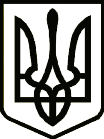 УКРАЇНАЧЕРНІГІВСЬКА ОБЛАСНА ДЕРЖАВНА АДМІНІСТРАЦІЯДЕПАРТАМЕНТ КУЛЬТУРИ І ТУРИЗМУ, НАЦІОНАЛЬНОСТЕЙ ТА РЕЛІГІЙНАКАЗПро організацію роботи місії ЮНЕСКО та ICOMOS в м.Чернігівн а к а з у ю:                   	1. Директору Чернігівського обласного художнього музею імені Григорія Галагана Юрію Ткачу ЗАБЕЗПЕЧИТИ належну організацію та роботу місії Центру всесвітньої спадщини (ЦВС) ЮНЕСКО та ICOMOS у рамках спільного проєкту ЮНЕСКО та Японського цільового фонду «Підтримка для України у сфері культури та освіти через ЮНЕСКО; реагування на надзвичайні ситуації для всесвітньої спадщини та культурних цінностей: оцінка пошкоджень та захист» з 19 по 22 березня 2024 року у м. Чернігів на базі Чернігівського обласного художнього музею імені Григорія Галагана.2. Контроль за виконанням наказу ПОКЛАСТИ на заступника директора - начальника управління туризму та охорони культурної спадщини Департаменту культури і туризму, національностей та релігій облдержадміністрації                 Павла ВЕСЕЛОВА.Директор     		                                            Людмила ЗАМАЙвід  19  березня 2024 р.Чернігів№___________          З метою отримання ефективної допомоги у напрямку розробки реабілітаційного плану для історичного центру міста Чернігів, включно з об’єктом культурної спадщини, внесеним у Попередній список ЮНЕСКО у 1989 році